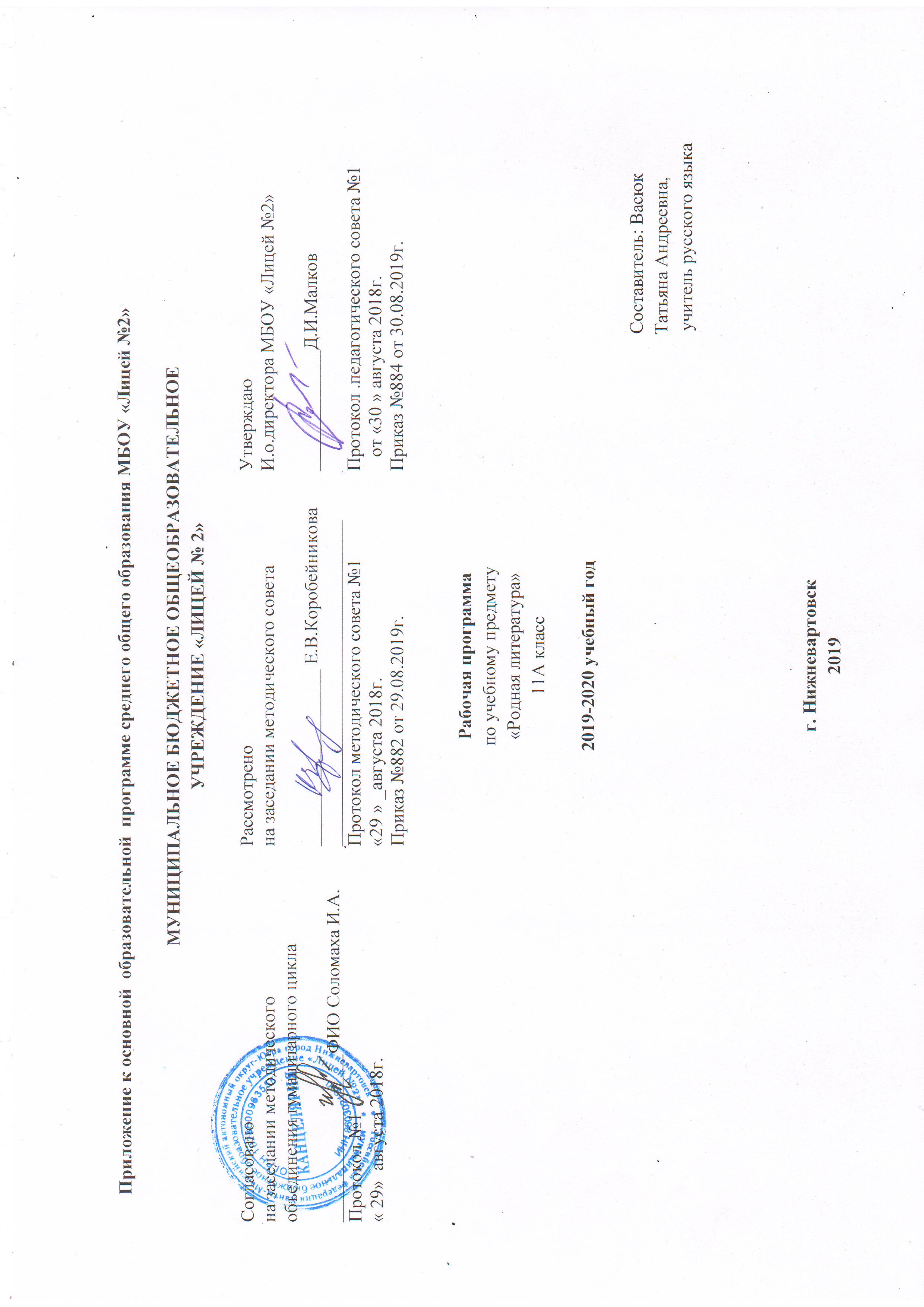 СодержаниеПояснительная запискаТребования к уровню подготовки обучающихсяСодержание учебного предмета, курсаТематическое планирование с указанием количества часов на освоение каждой темы.Приложения:-Приложение №1: практическая  часть рабочей программы - Приложение №2: описание учебно-методического и материально-технического обеспечения образовательной  деятельности-Приложение №3: алгоритм работы с текстом- Приложение №4: отчет по экскурсии-Приложение №5:требования к проектной работе-Приложение №6. Планирование вопросов профориентационной  направленности-Приложение №7региональный компонент : интегрированный курс «Название курса»Пояснительная запискаДанная рабочая программа разработана в качестве  приложения к Основной  образовательной  программе среднего общего образования  МБОУ «Лицей №2» на основе Федерального  государственного образовательного стандарта среднего общего образования, утвержденного приказом Министерства образования и науки Российской Федерации от 17 мая 2012 г. № 413 и авторской программы по литературе для общеобразовательных учреждений, 5-11 кл. под редакцией: Лебедева Ю.В. М: Просвещение. 2011 год, базовый уровеньУчебник: Русский язык и  литература. Литература. 11 класс: для общеобразовательных организаций (базовый уровень). В 2 ч. / под ред.В,П,Журавлева.;– 5-е изд. -  М.: Просвещение, 2018.Место учебного предмета в учебном планеУчебный план МБОУ «Лицей №2» предусматривает в инвариантной части изучение литературы  в 11  классе в количестве  105 часов в год,  в том числе  87 часов на предмет «Литература» из предметной области «Филология» и 18 часов на предмет «Родная литература» из предметной области «Родной язык и родная литература».Планируемые результаты изучения учебного предмета, курса1.Курс литературы является составной частью недавно введённого в средней школе предмета «Русский язык и литература» и, следовательно, связан с курсом литературы.2.Каждый из двух предметных компонентов – и русский язык, и литература – направлен на достижение общих целей обучения предмету «Русский язык и литература» на базовом уровне.Содержание программы учебного предметаПроза XX века. (2 часа)И.А. Бунин. Рассказы И.А.Бунина о любви.А.И. Куприн. Воплощение нравственного идеала в повести «Олеся». Разнообразие творческих индивидуальностей в поэзии Серебряного века (4часа)Лирика поэтов-символистов. К.Д.Бальмонт, А.Белый Акмеизм. Мир образов Николая ГумилеваФутуризм. Русские футуристы.РР  Сочинение «Мой любимый поэт Серебряного века».Литературный процесс 20-х годов (3 часа) Литература 20-х годов (обзор).Автор и повествователь в рассказах И Бабеля «Конармия».Сатира М.М.Зощенко.Литература 30-х годов (5 часов)М.А.Булгаков. Сатира БулгаковаПоэтический мир М.ЦветаевойРР Анализ стихотворений М.Цветаевой «Молодость», «Тоска по Родине!».О.Э.Мандельштам. Историзм поэтического мышления. Образы в поэзии Мандельштама. Тема русской истории в творчестве А.Н.Толстого.Литература периода Великой Отечественной войны (1 час)Поэзия и проза Великой Отечественной войны (обзор). Полвека русской поэзии (3 часа)Новые темы, проблемы, образы поэзии периода «оттепели».Авторская песня.Итоговая контрольная работа.3.Тематическое планирование с определением основных видов учебной деятельностиОсновные виды деятельности по освоению содержания художественных произведений и теоретико-литературных понятий Осознанное, творческое чтение художественных произведений разных жанров.Выразительное чтение.Различные виды пересказа (подробный, краткий, выборочный, с элементами комментария, с творческим заданием).Заучивание наизусть стихотворных текстов.Ответы на вопросы, раскрывающие знание и понимание текста произведения.Анализ и интерпретация произведений.Составление планов и написание отзывов о произведениях.Написание сочинения.Написание сочинений по литературным произведениям и на основе жизненных впечатлений.Целенаправленный поиск информации на основе знания ее источников и умения работать с ними.Приложение №1Практическая часть рабочей программыПриложение №2Описание учебно-методического и материально-технического обеспечения образовательной деятельности Литература для учителя1.Литература. 11 класс. Учебник для общеобразовательных. Учреждений (базовый уровень). В2-х ч. Авторы: Г.И.Беленький, Ю.И.Лыссый, Л.Б.Воронин и др. 3-е изд.-М.: Мнемозина, 20122.ВасильеваТ.Б.,ИвановаИ.Н. Литература. Содержание образования: Сборник нормативно-правовых документов и методических материалов.-М.: Вентана-Граф, 20073.Ильина И.Д. Предметная неделя  литературы в школе.- Ростов н/Д.: Феникс, 20084.Петрович В.Г., Петрович Н.М. Литература в основной и профильной школе. 11 класс. Книга для учителя. М., 20065.Журнал «Литература в школе»6.Комплект таблиц «Теория литературы 5-11 классы»7.Компакт-диски «Уроки литературы КиМ» (10, 11 классы) 8.Компакт-диск «Русская литература. 8-11 классы. Мультимедийная энциклопедия»9. Компакт-диск « Хрестоматия по русской литературе»10. Компакт- диск «Репетитор по литературе КиМ, 2009»11. Папка с раздаточными материалами «теория литературы 5-11 классы»Литература для учащихся:1.Литература. 11 класс. Учебник для общеобразовательных. Учреждений (базовый уровень). В2-х ч. Авторы: Г.И.Беленький, Ю.И.Лыссый, Л.Б.Воронин и др. 3-е изд.-М.: Мнемозина, 20122.Словарь литературных персонажей в 8 т.- составитель и редактор Мещеряков В.П. М.: Московский лицей, 1997     3.Черняк М.А. Современная русская литература (10-11 классы): учебно-методические материалы.- М.: Эксмо, 20074. Ресурсы интернета. Материально-техническое обеспечение: Ресурсы КМ-лицея Электронный тренажер.  Подготовка к ЕГЭ. Русский язык. Электронное практическое пособие. Дидактические материалы, разработанные учителем ( карточки-информаторы, диктанты, тесты и т.д.) МФУМультимедиа проекторИнтерактивная доскаДокумент-камераПриложение № 3Алгоритм работы с текстом
I.Идентификация текста, то есть определение типа текста:
1)по структуре;
2)по знакам препинания;
3)по заголовку;
4)по картинкам, схемам.
II.Предвосхищение содержания текста на основе жизненного опыта и знаний учащихся из всех предметов по:
1)формальным вехам: картинкам, диаграммам, структуре текста, абзацам, по 1-му предложению, по последнему, по сноскам и т.д.;
2)смысловым вехам: словам с большой буквы, числительным, датам и т.д.
III.В процессе чтения выделять четыре функциональных вида чтения текста:
1)просмотровое и/или поисковое;
2)ознакомительное;
3)изучающее.
IV.Каждый вид чтения предполагает соответствующую стратегию текста для решения вполне конкретных задач урока.
V.Вид чтения определяется необходимостью информации из данного текста для решения конкретных учебных задач.
VI.Независимо от вида чтения необходимо соблюдать последовательность в действиях учителя и учащихся по извлечению информации.
VII.Нельзя перейти ни к одному виду чтения, минуя предшествующее, т.к. просмотровое-это чтение для определения темы текста или ответе на вопрос: "О чем здесь идет речь?";
Ознакомительное чтение-это извлечение не менее 70% содержащейся в тексте информации, (как правило-основной информации) с ответами на вопросы: "Что? Кто? Где? Когда?"
Изучающее чтение- 100% извлечение информации, т.е. наиболее полное и глубокое, с ответами на вопросы: почему? как? какова главная идея? основные мысли?
VIII.Каждый вид чтения должен обязательно завершаться контролем за результативностью извлечения максимальной информации в соответствии с видом чтения.
Приложение № 4  Отчет по экскурсии Ученика _________ класса                             от    «_____» __________________20_____г.Тема  экскурсии:_____________________ Учебный  предмет, курс, в рамках  которого   организована  экскурсия:______________ Вид экскурсии__________________Цель  экскурсии (цель  ученика):___________________________________  Информация , подтверждающая   достижение   цели:1 вариант:2 вариант (в случае , если  отчет   оформляется  творческой  работой)Тезисы , краткие  выводы     по итогам выполненной         творческой  работы ( реферата, проекта , сочинения  и пр. ),  с приложением  подтверждающих   материалов (реферата, проекта , сочинения  , фото-, видеоматериалов, рисунков,   поделок и пр.) Отчет  подготовил : обучающийся  _____ класса      / Фамилия .  И/________________/Отчет   проверил : учитель: ____________________ , «_____» __________20___Г.Оценка :_________(______________)                 / Фамилия .  И.О. /________________/  Приложение  № 5 Требования к проектной работеПроектная деятельность – это способы решения проблем. Проектный метод обучения предполагает, что проектирование выполняется не под опекой преподавателя, а вместе с ним, строится не на педагогическом диктате, а на педагогике сотрудничества. Проектирование предполагает также изучение не только технологий, но и, собственно, деятельности людей в производственной и непроизводственной сферах хозяйства.	Проектирование как метод познания должно оказывать учащимся практическую помощь в осознании роли знаний в жизни и в обучении, когда они перестают быть целью, а становятся средством в подлинном образовании, помогая овладевать культурой мышления. Оно направлено также на психофизическое, нравственное и интеллектуальное развитие школьников, активизацию их задатков и способностей, сущностных сил и призвания, включение в успешную трудовую деятельность и систему общечеловеческих ценностей, формирование и удовлетворение их деятельностных и познавательных запросов и потребностей, создание условий для самоопределения, творческого самовыражения и непрерывного образования. Выполняя проекты, учащиеся на собственном опыте должны составить представление о жизненном цикле изделий – от зарождения замысла до материальной реализации и использовании на практике. При этом важной стороной проектирования является оптимизация предметного мира, соотнесение затрат и достигаемых результатов.Примерная последовательность проектной деятельностиВыявление проблемы (выбор темы проекта), определение цели проектной деятельности.Определение путей решения проблемы, изучение требований, условий, необходимых для решения проблемы.Сбор информации, изучение социальной литературы (в том числе в сети Интернет),  опрос взрослых, друзей. Выработка идей, вариантов выполнения проекта.Выбор оптимальной идеи, ее развитие. Из трех – четырех вариантов выбирают лучший и менее дорогой. Для этого подсчитывают примерную себестоимость каждого из вариантов проекта, определяют требования к будущему изделию, наиболее важные для вас.Планирование проектной деятельности (изготовление изделия, проведение праздника и др.) . На этом этапе определяют сроки, последовательность и график проектной деятельности.Выполнение проекта (изготовление изделия, организация и проведение праздника): подбор материалов, оборудования для изготовления изделия), организация рабочего места. Определение последовательности выполнения (технологических) операций, подбор или разработка необходимой технической документации, контроль каждого этапа технологического процесса.Анализ результатов проектной деятельности, контроль и испытание изделия, сопоставление результатов, анализ успехов и допущенных ошибок, предложения по изменению технологического процесса в случае повторного изготовления изделия, подсчет материальных затрат и сравнение их с проектируемыми расходами.Оформление проекта в виде пояснительной записки. Формирование цели проекта, идеи его выполнения, расчет себестоимости, оформление технологической документации.Приложение №6. Планирование вопросов профориентационной  направленности Приложение  №7 Региональный курс «Язык и литература коренных малочисленных народов Севера», интегрированный  с предметом «Литература»Используемая  литература:Афанасьева К.В. Программа по литературе для 5-9 классов мансийских школ. – Ханты-Мансийск: ГУИПП «Полиграфист», 2007. Герасимова С.А. Фольклор коренных народов Югры и Ямала: общее и особенное: материалы межрегиональной научно-практической конференции. – Ханты-Мансийск: Полиграфист, 2008. Григорян А.Б. Основы формирования нравственного облика подростков на традициях народной педагогики: Методическое пособие для учителей национальных школ/ Под ред. А.Л. Бугаевой. – Ханты-Мансийск: ГУИПП «Полиграфист», 2002, Данилина Г.И. Литература тюменского края. Тюмень: СофтДизайн, 1996.Ермакова Н.В. Серебряная Обь. Антология одного стихотворения. – Октябрьское: МАУ «ОРИЦ», 2002. – 74, 2005,  2010. Коняев Н.И. Альманах писателей Югры. ЭРИНТУР (поющее озеро). – Ханты-Мансийск. ЭРИНТУР, № 1, № 2, № 3, 1998. – 407 с.Коняев Н.И. Литература Югры. ПОЭЗИЯ. Антология. Часть 1. ИФ 2Унисерв», 2001.- 256 с.Коняев Н.И. Литература Югры. ПРОЗА. Антология. Часть 2. ИФ 2Унисерв», 2002. 304 с.Кашлатова Е.М. Методическое пособие для занятий по этнографии. Вып. 1. – Ханты-Мансийск: Полиграфист, 2007. Роговер Е.С. Хантыйская литература: 5-9 кл.: Хрестоматия для общеобразовательных учреждений. – СПб.: филиал издательства «Просвещение», 2009..Ромбандеева Е.И. Героический эпос манси (вогулов): Песни святых покровителей/ Ханты-Мансийск: ООО «Принт-Класс», 2010.Коровина В.Я. Литература. Рабочие программы для 5-9 классов       общеобразовательных учреждений. М.: Просвещение. 2011.Полунина Т.А., Ефремов А.В. Национально-региональное образование / Под ред. В.В. Лебедева. – Ханты-Мансийск: ГУИПП «Полиграфист», 2002. – 112 с.Личностные  результаты У обучающегося будут сформированы: -российская гражданская идентичность, патриотизм, уважение к своему народу, чувства ответственности перед Родиной, гордости за свой край, свою Родину, прошлое и настоящее многонационального народа России, уважение государственных символов (герб, флаг, гимн); -гражданская позиция как активного и ответственного члена российского общества, осознающего свои конституционные права и обязанности, уважающего закон и правопорядок, обладающего чувством собственного достоинства, осознанно принимающего традиционные национальные и общечеловеческие гуманистические и демократические ценности;-готовность к служению Отечеству, его защите;-мировоззрение, соответствующее современному уровню развития науки и общественной практики, основанного на диалоге культур, а также различных форм общественного сознания, осознание своего места в поликультурном мире;- основы саморазвития и самовоспитания в соответствии с общечеловеческими ценностями и идеалами гражданского общества; готовность и способность к самостоятельной, творческой и ответственной деятельности;- толерантное сознание и поведение в поликультурном мире, готовность и способность вести диалог с другими людьми, достигать в нём взаимопонимания, находить общие цели и сотрудничать для их достижения;- навыки сотрудничества со сверстниками, детьми младшего возраста, взрослыми в образовательной, общественно полезной, учебно-исследовательской, проектной и других видах деятельности;- нравственное сознание и поведение на основе усвоения общечеловеческих ценностей;9) готовность и способность к образованию, в том числе самообразованию, на протяжении всей жизни; сознательное отношение к непрерывному образованию как условию успешной профессиональной и общественной деятельности;- эстетическое отношение к миру, включая эстетику быта, научного и технического творчества, спорта, общественных отношений;- принятие и реализация ценностей здорового и безопасного образа жизни, потребности в физическом самосовершенствовании, занятиях спортивно-оздоровительной деятельностью, неприятие вредных привычек;- бережное, ответственное и компетентное отношение к физическому и психологическому здоровью, как собственному, так и других людей, умение оказывать первую помощь;- осознанный выбор будущей профессии и возможностей реализации собственных жизненных планов; отношение к профессиональной деятельности как возможности участия в решении личных, общественных, государственных, общенациональных проблем;- экологическое мышление, понимание влияния социально-экономических процессов на состояние природной и социальной среды; приобретение опыта эколого-направленной деятельности;- ответственное отношение к созданию семьи на основе осознанного принятия ценностей семейной жизни.Обучающийся получит возможность для формирования:-патриотизма, уважение к своему народу, чувства ответственности перед Родиной;-гражданской  позиции как активного и ответственного члена российского общества, осознающего свои конституционные права и обязанности, уважающего закон и правопорядок, обладающего чувством собственного достоинства, осознанно принимающего традиционные национальные и общечеловеческие гуманистические и демократические ценности;-мировоззрения, соответствующего современному уровню развития науки и общественной практики, основанного на диалоге культур, а также различных форм общественного сознания, осознание своего места в поликультурном мире;- основ саморазвития и самовоспитания в соответствии с общечеловеческими ценностями и идеалами гражданского общества; -способности к самостоятельной, творческой и ответственной деятельности;-толерантного  сознания и поведения  в поликультурном мире, готовность и способность вести диалог с другими людьми, достигать взаимопонимания, находить общие цели и сотрудничать для их достижения;-навыков  сотрудничества со сверстниками, взрослыми в образовательной, учебно-исследовательской и других видах деятельности;-нравственного  сознания  и поведения  на основе усвоения общечеловеческих ценностей;-готовности  и способности к образованию, в том числе самообразованию;-эстетического отношения  к миру;- принятия и реализации ценностей здорового и безопасного образа жизни, потребности в физическом самосовершенствовании, занятиях спортивно-оздоровительной деятельностью, неприятие вредных привычек;-осознанного выбора  будущей профессии и возможностей реализации собственных жизненных планов.-экологического мышления, понимания влияния социально-экономических процессов на состояние природной и социальной среды; - ответственного отношения к созданию семьи на основе осознанного принятия ценностей семейной жизни.Метапредметные результаты:Регулятивные УУД:Обучающийся научится: -самостоятельно определять цели деятельности и составлять планы деятельности;- самостоятельно осуществлять, контролировать и корректировать деятельность;- использовать все возможные ресурсы для достижения поставленных целей и реализации планов деятельности;- выбирать успешные стратегии в различных ситуациях-применять методы информационного поиска, в том числе с помощью компьютерных средств;-осознавать самого себя как движущую силу своего научения, свою способность к мобилизации сил и энергии, волевому     усилию – к выбору в ситуации мотивационного конфликта, к преодолению препятствий.- понимать проблему, выдвигать гипотезу, структурировать материал, подбирать аргументы для подтверждения собственной позиции, выделять причинно-следственные отношения; -умении самостоятельно организовывать собственную деятельность, оценивать ее, следственные связи в устных и письменных высказываниях, формулировать выводы, определять сферу своих интересов.Обучающийся  получит возможность научиться:-самостоятельно определять цели и составлять планы; -самостоятельно осуществлять, контролировать и корректировать урочную и внеурочную, включая внешкольную, деятельность; -использовать различные ресурсы для достижения целей; выбирать успешные стратегии в трудных ситуациях;- владеть  навыками познавательной рефлексии как осознания совершаемых действий и мыслительных процессов, их результатов и оснований, границ своего знания и незнания, новых познавательных задач и средств их достижения;-понимать проблему, выдвигать гипотезу, структурировать материал, подбирать аргументы для подтверждения собственной позиции, выделять причинно-следственные отношения; - самостоятельно организовывать собственную деятельность, оценивать ее, следственные связи в устных и письменных высказываниях, формулировать выводы, определять сферу своих интересов. Познавательные УУДОбучающийся научится: -навыкам познавательной, учебно-исследовательской и проектной деятельности, навыкам разрешения проблем; способности и готовности к самостоятельному поиску методов решения практических задач, применению различных методов познания;-объяснять языковые явления, процессы, связи и отношения, выявляемые в ходе исследования текста;	-объяснять языковые явления, процессы, связи и отношения, выявляемые в ходе проектирования структуры и содержания текста-рассуждения;-объяснять языковые явления, процессы, связи и отношения, выявляемые в ходе выполнения лингвистических задач;- добывать недостающую информацию с помощью вопросов;- навыкам познавательной рефлексии как осознания совершаемых действий и мыслительных процессов, их результатов и оснований, границ своего знания и незнания, новых познавательных задач и средств их достижения.Обучающийся  получит возможность научиться:    -владеть  навыками познавательной, учебно-исследовательской и проектной деятельности, навыками разрешения проблем;- быть готовым  к самостоятельному поиску методов решения практических задач, применению различных методов познания;- объяснять языковые явления;  ясно, логично и точно излагать свою точку зрения, использовать адекватные языковые средства;-добывать недостающую информацию с помощью вопросов.- навыкам познавательной рефлексии как осознанию  совершаемых действий и мыслительных процессов, их результатов и оснований, границ своего знания и незнания, новых познавательных задач и средств их достижения.Коммуникативные  УУДОбучающийся научится:- продуктивно общаться и взаимодействовать в процессе совместной деятельности, учитывать позиции других участников деятельности, эффективно разрешать конфликты;-слушать и слышать друг друга, с достаточной полнотой и точностью выражать свои мысли в соответствии с задачами и условиями коммуникации;-проявлять речевые действия: использовать адекватные языковые средства для отображения в форме речевых высказываний своих   чувств, мыслей, побуждений и иных составляющих внутреннего мира.Обучающийся)  получит возможность научиться:-продуктивно общаться и взаимодействовать в процессе совместной деятельности, учитывать позиции другого человека, эффективно разрешать конфликты; -слушать и слышать друг друга, с достаточной полнотой и точностью выражать свои мысли в соответствии с задачами и условиями коммуникации;-проявлять речевые действия: использовать адекватные языковые средства для отображения в форме речевых высказываний своих   чувств, мыслей, побуждений и иных составляющих внутреннего мира.Формирование ИКТ­компетентности обучающихсяОбучающийся научится: - самостоятельной информационно-познавательной деятельности, включая умение ориентироваться в различных источниках информации, критически оценивать и интерпретировать информацию, получаемую из различных источников;-использовать средства информационных и коммуникационных технологий  в решении когнитивных, коммуникативных и организационных задач с соблюдением требований эргономики, техники безопасности, гигиены, ресурсосбережения, правовых и этических норм, норм информационной безопасности.Обучающийся)  получит возможность научиться:- использовать средства информационных и коммуникационных технологий в решении когнитивных, коммуникативных и организационных задач с соблюдением требований эргономики, техники безопасности, гигиены, ресурсосбережения, правовых и этических норм, норм информационной безопасности.Работа с текстом: преобразование и интерпретация информацииОбучающийся научится: -формулировать тему, идею произведения, выделить проблему, которую поднимает автор, указать художественные особенности текста;-самостоятельно создавать собственный текст – сочинение;-самостоятельно определить замысел, составить план раскрытия темы, найти  аргументы для обоснования своего мнения, сделать выводы;- использовать основные приемы информационной переработки устного и письменного
текста;Обучающийся  получит возможность научиться: -использовать основные приемы информационной переработки устного и письменного текста;-формулировать тему, идею произведения, выделить проблему, которую поднимает автор, указать художественные особенности текста;-самостоятельно создавать собственный текст – сочинение; -самостоятельно определить замысел, составить план раскрытия темы, найти  аргументы для обоснования своего мнения, сделать выводы.Предметные Обучающийся научится: - понимать  ключевые проблемы  изученных произведений русского фольклора и фольклора других народов, древнерусской литературы, литературы XVIII в., русских писателей XIX—XX вв., литературы народов России и зарубежной литературы; -понимать  связи литературных произведений с эпохой их написания, выявление заложенных в них вневременных, непреходящих нравственных ценностей и их современного звучания; -анализировать литературное произведение: определять его принадлежность к одному из литературных родов и жанров;- понимать и формулировать тему, идею, нравственный пафос литературного произведения, характеризовать его героев, сопоставлять героев одного пли нескольких произведений;- определять в произведении элементы сюжета, композиции, изобразительно выразительных средств языка, понимание их роли в раскрытии идейно-художественного содержания произведения (элементы филологического анализа); - элементарной литературоведческой терминологии при анализе литературного произведения; - приобщению к духовно-нравственным ценностям русской литературы и культуры, сопоставление их с духовно-нравственными ценностями других народов; формулирование собственного отношения к произведениям русской литературы;-воспринимать  на слух литературные произведения разных жанров, осмысленное умение пересказывать прозаические произведения или их отрывки; -использовать  образные средства русского языка и цитат из текста; отвечать на вопросы по прослушанному или прочитанному тексту;- создавать устные монологические высказывания разного типа; уметь вести диалог; написание изложений и сочинений на темы, связанные с тематикой, проблематикой изученных произведений, классные и домашние творческие работы, рефераты на литературные и общекультурные темы; -понимать образную  природу литературы как явления словесного искусства.Обучающийся)  получит возможность научиться:- понимать  ключевые проблемы  изученных произведений русского фольклора и фольклора других народов, древнерусской литературы, литературы XVIII в., русских писателей XIX—XX вв., литературы народов России и зарубежной литературы; -понимать  связи литературных произведений с эпохой их написания, выявление заложенных в них вневременных, непреходящих нравственных ценностей и их современного звучания; -анализировать литературное произведение: определять его принадлежность к одному из литературных родов и жанров;- понимать и формулировать тему, идею, нравственный пафос литературного произведения, характеризовать его героев, сопоставлять героев одного пли нескольких произведений;- определять в произведении элементы сюжета, композиции, изобразительно выразительных средств языка, понимание их роли в раскрытии идейно-художественного содержания произведения (элементы филологического анализа); - элементарной литературоведческой терминологии при анализе литературного произведения; - приобщению к духовно-нравственным ценностям русской литературы и культуры, сопоставление их с духовно-нравственными ценностями других народов; формулирование собственного отношения к произведениям русской литературы;-воспринимать  на слух литературные произведения разных жанров, осмысленное умение пересказывать прозаические произведения или их отрывки; -использовать  образные средства русского языка и цитат из текста; отвечать на вопросы по прослушанному или прочитанному тексту;- создавать устные монологические высказывания разного типа; уметь вести диалог; написание изложений и сочинений на темы, связанные с тематикой, проблематикой изученных произведений, классные и домашние творческие работы, рефераты на литературные и общекультурные темы; -понимать образную  природу литературы как явления словесного искусства.№ппРаздел, название темы, темы интегрированных курсов регионального, профориентационного и других направлений К-во часовДатаДатаРегиональный компонентУИТМ ИКТ №ппРаздел, название темы, темы интегрированных курсов регионального, профориентационного и других направлений К-во часовплан  факт Региональный компонентУИТМ ИКТ 12345678Проза XX века. 21И.А. Бунин. Рассказы И.А.Бунина о любви.1Художественный мир Сибири. Культура и традиции народов ХМАО – Югры.2А.И. Куприн. Воплощение нравственного идеала в повести «Олеся».1Разнообразие творческих индивидуальностей в поэзии Серебряного века.4ПрСу3 Лирика поэтов-символистов. К.Д.Бальмонт, А.Белый и др.14Мир образов Николая Гумилева15Русские футуристы.1ПрАРМ6РР  Сочинение «Мой любимый поэт Серебряного века».1Литературный процесс 20-х годов. 37Литература 20-х годов (обзор).1Духовно-историческое единство Большой земли (России) и Малой (Сибири). Г.И. М а к а р о в а. «Югорский край».ВмИД8Автор и повествователь в рассказах Бабеля «Конармия».1ВмИД9Сатира М.М.Зощенко.1ПрСуЛитература 30-х годов.510М.А.Булгаков. Сатира Булгакова111Поэтический мир М.Цветаевой112РР Анализ стихотворений М.Цветаевой «Молодость», «Тоска по Родине!».1ВмИД13О.Э.Мандельштам. Историзм поэтического мышления. Образы в поэзии Мандельштама. 114Итоговая контрольная работа1Литература периода Великой Отечественной войны 1ПрАРМ15Поэзия и проза Великой Отечественной войны (обзор).1Летопись истории души народа. Е.Айпин «В окопах»Полвека русской поэзии 316Новые темы, проблемы, образы поэзии периода «оттепели».1«Край ты мой, родимый край…». Стихотворения о родной природе Ю в а н   Ш е с т а л о в «Зима», ВмИДПрСу17Авторская песня.118Тема русской истории в творчестве А.Н.Толстого.1№ппНазвание  работыКоличество часовКоличество часовКоличество часовКоличество часовКоличество часов№ппНазвание  работы1 четверть2 четверть3 четверть4 четвертьгод1Развитие речи112Контрольные работы:2- стартовая контрольная работа2- контрольная работа в рамках промежуточного контроля4Контрольные  работа в форме итоговой аттестации.115Зачет6Учебные экскурсии7Проектные работы Перечень вопросов,  которые  были предложены учителей   ученику  перед  экскурсией  или  после  ее. Ответы  на вопросы № п/пУрокТема урокаПрофориентационное  направление1№ 33 Тема Родины в лирике А. Блока. Ритмы и интонации лирики Блока.Профессия «Журналист».2№ 65Н. А. Заболоцкий. Жизнь и творчество. Человек и природа в поэзии Н. А.Заболоцкого.Профессия «Артист  выразительного чтения»3№ 87Проблемы и уроки литературы 20 века. От реализма к постмодернизму Профессия «Эколог», стихи поэтов Югры.№ п/п Тема  интегрированного курсаКол-во  часов Дата  проведенияДата  проведения№ п/п Тема  интегрированного курсаКол-во  часов планфакт1Художественный мир Сибири. Культура и традиции народов ХМАО – Югры.12«И во имя России ночь несёт Красоту…». А.С. Т а р х а н о в «Снежный танец», 13"Ханты, или Звезда Утренней Зари", Е.Айпин. Макаров Г.И. «Югорский край».14«Край ты мой, родимый край…». Стихотворения о родной природе Ю в а н   Ш е с т а л о в «Зима», 1